Паспорт резервного отряда ЮИД «ЗЕБРА»Руководитель отряда: Асанова Валерия Владимировна.Председатель комиссии «За безопасность движения»:Солосина Марина АлексеевнаПаспорт отряда ЮИД 1.Территория: Г. Ростов-на-Дону, Советский район, ул. Быковского 5. 2.Образовательная организация (полное название) : Муниципальное бюджетное общеобразовательное учреждение «Гимназия № 95»3.Председатель комиссии «За безопасность движения»: Заместитель директора по воспитательной работе Солосина Марина Алексеевна , 89897141085.4.Руководитель отряда ЮИД : Асанова Валерия Владимировна, amelyawans98@gmail.com, 89284046352.5.Название резервной команды ЮИД: Зебра6.Списочный состав отряда:1.	Командир отряда: Данилов Леонид Никитич2.	Ветрова Валерия  Вячеславовна3.	Лысак Артём Сергеевич4.	Манджиев Чингиз Павлович5.	Михайлова Маргарита Андреевна6.	Михина Виктория Александровна7.	Пеллинен Ксения Романовна8.	Соловьёва Диана Дмитриевна9.	Тен Ирина Олеговна10.	Филимонова Лаура Майкловна11.	Третьяков Евгений Андреевич12.	Филимонова Лаура Майкловна13.	Хлюстина Надежда Вячеславовна14.	Бессарабова Ева Валерьевна15.	Борисенко Мария Романовна7.Девиз отряда ЮИД:Будем правила движеньяВыполнять без возраженья.Пусть вам сопутствует удача.Стать грамотными пешеходами –Вот наша задача!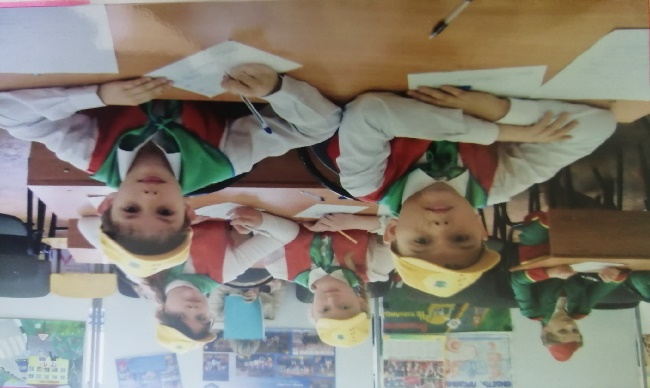 8.Наличие формы:  белый верх, черный низ, красные жилетки ,желтые кепки ,зеленые фартуки . (фото прилагается)9.Эмблема отряда ЮИД :  Зебра (фото прилагается)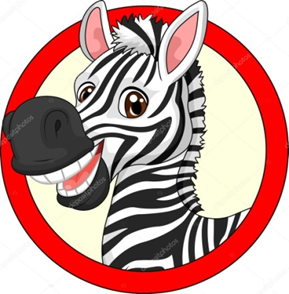 10.Уголок ЮИД:  есть (фото прилагается) 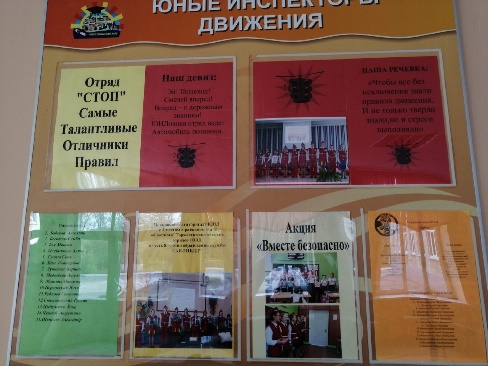 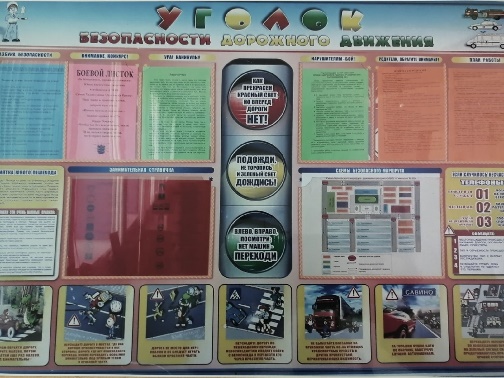 11.Уголок БДД : есть (фото прилагается) 12.Рубрика отряда ЮИД на сайте образовательной организации (ссылка+скриншот): http://gimn95.com.ru/агитбригада-стоп 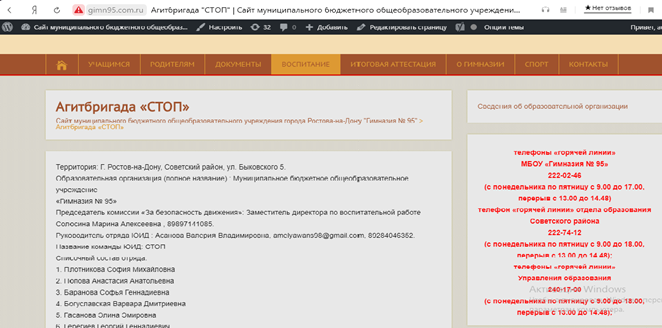 13.Авто городок, авто площадка, кабинет БДД:   нетШефство над ДОО и команда ЮПИД 208,21314.Комплексный план мероприятий по предупреждению детского дорожно-транспортного травматизма и развития ЮИДовского движения в МБОУ «Гимназия № 95» на 2020-2021 учебный год.15.Использование информационной поддержки : газета «Добрая дорога детства» фото подписки прилагается . 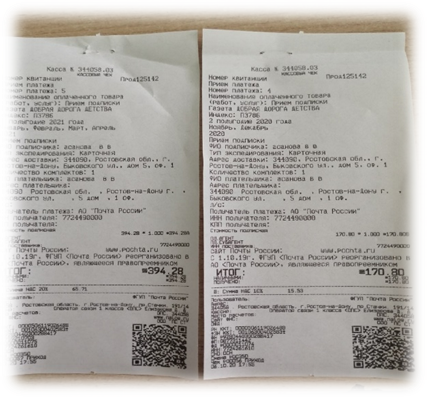 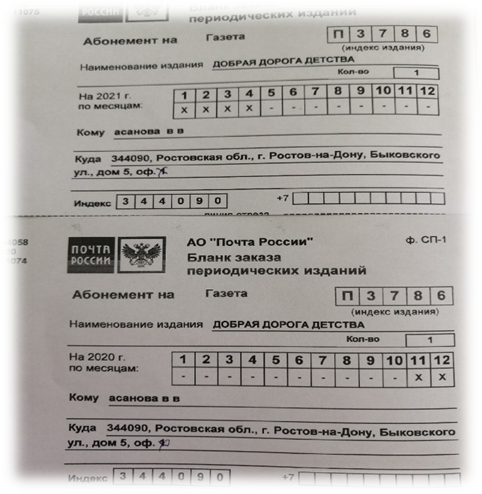 Председатель комиссии «За безопасность движения»      _______________________.Руководитель отряда ЮИД ________________ .